Проект  Об установлении образцов специальных отличительных знаков, обозначающих класс опасности отходов, а также Порядка нанесения их на транспортные средства, контейнеры, цистерны, используемые при транспортировании отходов	В соответствии с частью 3 статьи 16 Федерального закона от 24 июня 1998 г.
№ 89-ФЗ «Об отходах производства и потребления» (Собрание законодательства Российской Федерации, 1998, № 26, ст. 3009; 2021, № 27, ст. 5184), пунктом 1 Положения о Министерстве транспорта Российской Федерации, утвержденного постановлением Правительства Российской Федерации от 30 июля 2004 г. № 395 (Собрание законодательства Российской Федерации, 2004, № 32, ст. 3342; 2019, № 1, ст. 10), п р и к а з ы в а ю: 1. Установить:Порядок нанесения специальных отличительных знаков, обозначающих класс опасности отходов, на транспортные средства, контейнеры, цистерны, используемые при транспортировании отходов, согласно приложению № 1 к настоящему приказу;образцы специальных отличительных знаков, обозначающих класс опасности отходов, согласно приложению № 2 к настоящему приказу.2. Настоящий приказ вступает в силу с 1 марта 2022 г. и действует
до 1 марта 2028 г.Ересько Алексей Васильевич8 (499) 495 00 00, доб. 05 60ПРИЛОЖЕНИЕ № 1к приказу Минтранса Россииот «__» _________ 202_ г. № _____Порядок нанесения специальных отличительных знаков, обозначающих класс опасности отходов, на транспортные средства, контейнеры, цистерны, используемые при транспортировании отходов1. Настоящий Порядок содержит нормы, обязательные для перевозчиков,
осуществляющих перевозку отходов производства и потребления I – V классов
опасности (далее – отходы) с помощью автомобильного, железнодорожного,
воздушного, внутреннего водного и морского транспорта в пределах территории
Российской Федерации, в том числе по автомобильным дорогам
и железнодорожным путям, осуществляемую вне границ земельного участка,
находящегося в собственности юридического лица или индивидуального
предпринимателя либо предоставленного им на иных правах
(далее – транспортирование отходов).2. Транспортные средства, контейнеры, цистерны, используемые для
транспортирования отходов, должны иметь специальные отличительные знаки
в виде расположенных в вертикальной плоскости квадратных табличек белого
цвета, соответствующие положениям пункта 3 настоящего Порядка и образцам,
приведенным в приложении № 2 к настоящему приказу (далее – таблички).Одна из табличек размещается спереди, а другая – сзади транспортного
средства, причем обе – перпендикулярно продольной оси транспортной средства, если иное не предусмотрено настоящим пунктом.В случае использования для перевозки контейнера, цистерны таблички
размещаются на боковых сторонах контейнера, цистерны и на каждой торцевой
их стороне перпендикулярно продольной оси.В случае если международным договором или соглашением,
ратифицированным Российской Федерацией, устанавливается требование,
не позволяющее разместить таблички в соответствии с настоящим Порядком,
таблички должны быть размещены максимально близко к местам,
предусмотренным настоящим пунктом Порядка.3. Таблички должны быть светоотражающими и иметь форму квадрата
со сторонами 300 мм, иметь четкую окантовку шириной 15 мм черного цвета
и разделены посередине линией черного цвета шириной 15 мм. Окантовка
наносится с отступом в 10 мм от края знака отходов. В верхней части таблички
на светоотражающем фоне черным цветом выполняется надпись – буква «О»,
в нижней части таблички указывается класс опасности отхода (римская
цифра I – V). Высота прописных элементов должна составлять 100 мм с шириной линии 15 мм.Таблички изготавливаются из атмосферостойких материалов,
обеспечивающих долговечность маркировки на протяжении всего рейса.Если размеры и конструктивные особенности транспортного средства
контейнера, цистерны не позволяют разместить таблички, то размеры сторон
табличек могут быть уменьшены до 200 мм соответственно, с шириной окантовки не менее 10 мм, а высота прописных элементов до 60 мм с шириной линии до 10 мм. 4. Для каждого размера элементов таблички, указанного в пункте 3
настоящего Порядка, предусматривается погрешность в 10 процентов.5. Все размещенные на транспортном средстве, контейнере, цистерне
таблички должны соответствовать транспортируемым отходам. В случае если
конструктивные особенности транспортного средства, контейнера, цистерны
позволяют транспортировать отходы более чем одного класса, на них размещается только табличка наивысшего класса опасности транспортируемых отходов.6. Нанесение специальных отличительных знаков, обозначающих
определенный класс опасности отходов, на транспортные средства, контейнеры,
цистерны, следующие в международном сообщении, осуществляется, в том числе
по правилам, устанавливаемым соответствующими международными договорами. ПРИЛОЖЕНИЕ № 2к приказу Минтранса Россииот «__» _________ 202_ г. № _____Образцы специальных отличительных знаков, обозначающих класс опасности отходовОбразец специального отличительного знака отходов I класса опасности:Образец специального отличительного знака отходов II класса опасности:Образец специального отличительного знака отходов III класса опасности:Образец специального отличительного знака отходов IV класса опасности:Образец специального отличительного знака отходов V класса опасности: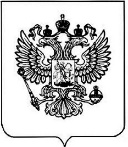 Министерство транспорта Российской Федерации(МИНТРАНС РОССИИ)Министерство транспорта Российской Федерации(МИНТРАНС РОССИИ)Министерство транспорта Российской Федерации(МИНТРАНС РОССИИ)ПРИКАЗПРИКАЗПРИКАЗ___________________________Москва№_________________________МинистрВ.Г. Савельев